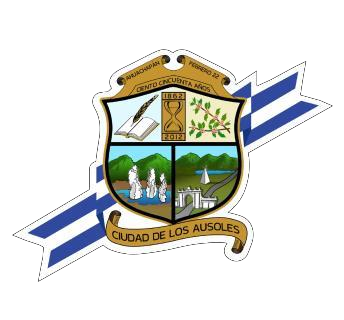 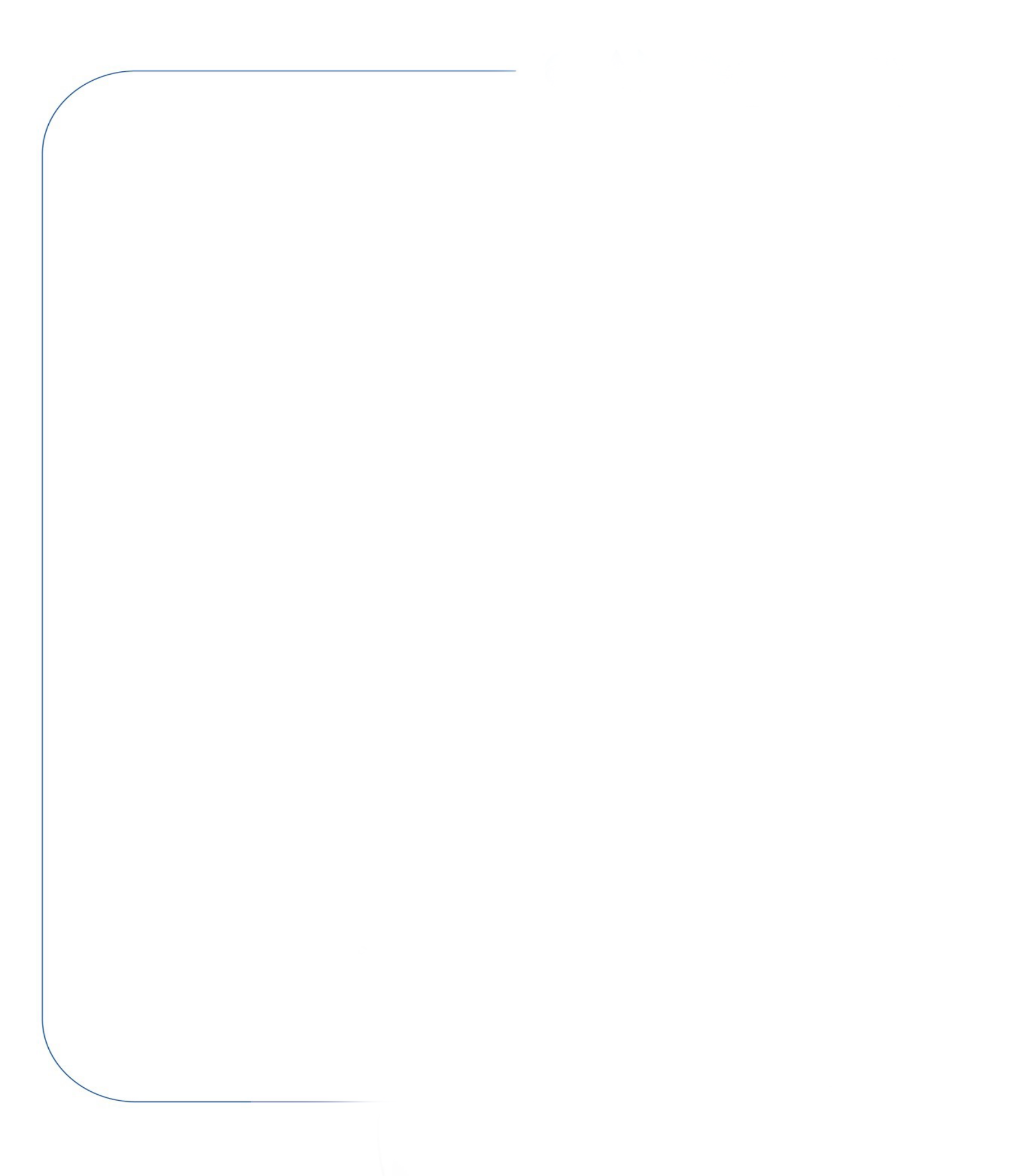 Ahuachapán, 01, Enero, 2019Público en General.Presente. Por este medio, la Alcaldía Municipal de Ahuachapán, declara la inexistencia del índice de información clasificada como reservada, al que se refiere el artículo 50 letra “m” de la Ley de Acceso a la Información Pública.Y para hacerlo de conocimiento general se extiende la presente acta.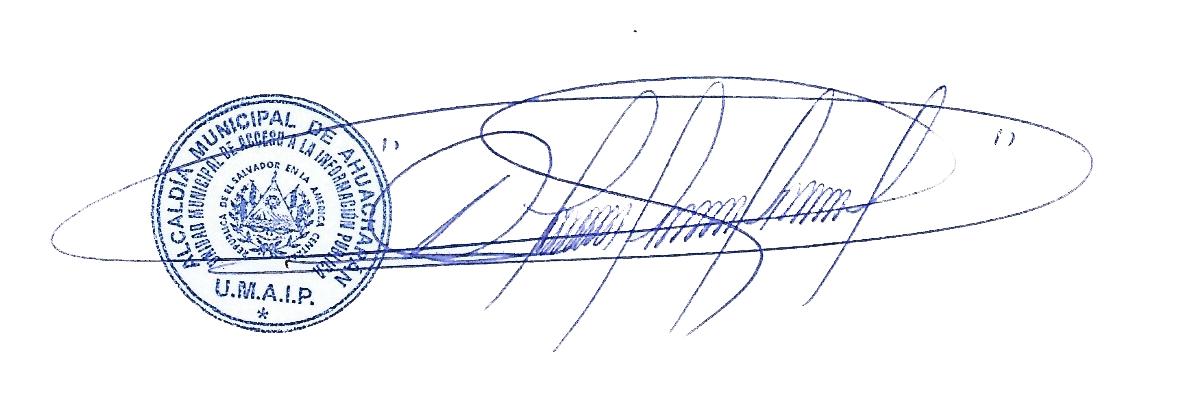 Lic. Marcial Ernesto Contreras Arévalo Oficial de Información Alcaldía Municipal de Ahuachapán UNIDAD MUNICIPAL DE ACCESO A LA INFORMACIÓN PÚBLICASegunda Av. Sur y Tercera Calle Poniente, frente a parque La Concordia, Ahuachapán, El Salvador. C. A.Teléfono 2487-4800; http://www.transparencia.gob.sv/institutions/alc-ahuachapan